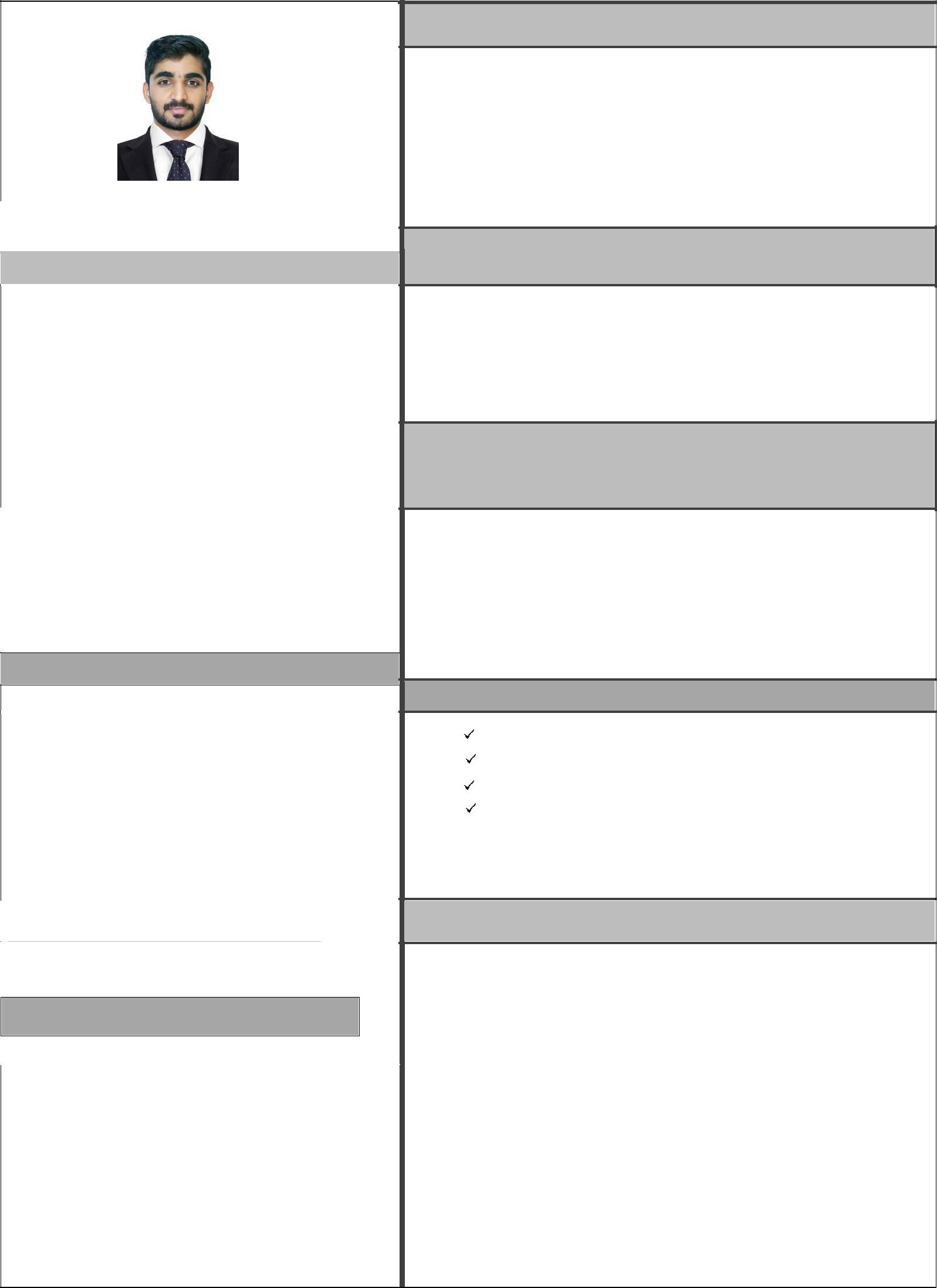 SHARBAZ ABDULLAsharbz-390102@2freemail.comProfileAn adaptable, conscientious, enthusiastic, and self-motivated individual with good communication skill and ready to work both independently and as a member of a team. Now seeking challenging and rewarding opportunity within a successful organization.Career objectiveLooking forward for a very good career breakthrough, which will help me to expand my knowledge and refine my skills so that I can contribute effectively for the growth of the organization.Computer skillsMS OFFICE(Excel, Word, Powerpoint)Networking Skills and MultimediaAdope Premier ProSpectrum-Accounting applicationTALLYSAPPersonal skillsHonestLeadership skillResponsibleInitiativeSelf confidenceBest Manager ParticipationCustomer Relationship ManagementWork ExperienceCA Suresh &Saju Associates, LeadingChartered Accountants Firm, KannurOffice Administrator (SHIYA group of company’s kannur)Purchase Coordinator ( ABC group of India )ABC EMPORIO LLP (DEC2017-SEP2018)Accounts & Audit Assistant,COCHINSales representative (mobile& accessories)Dhawahi Al-karha trading, OMANCURRICULAM VITAEEDUCATIONAL QUALIFICATIONLanguage	Read	Write	Speak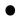 DECLARATIONI hereby declare that all the statements made in the above Curriculum Vitae are correct to the best of my knowledge and belief.ExaminationDiscipline /School / CollegeBoard /Year ofSpecializationUniversityPassingMBAHuman ResourceAnnamalaiAnnamalai2019UniversityBComComputerSir Syed Institute forKannur2016ApplicationTechnical Studies,UniversityKannur12thCommerceChinmayaCBSE2013Vidyalaya,Kannur10thRoyal EnglishCBSE2011School,KannurEnglishYesYesYesArabicYesYesNoMalayalamYesYesYes